April 18, 2021Pastor Joseph BritainA Giant is anything that stands between youand the promises of God that feels impossible to overcome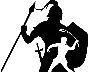 ___________________ a Giant breeds more GiantsNo, in all these things we are more than conquerors through him who loved us  (Rom 8:37 NIV)Let __________ determine what we believeYour Giant is _______________ defeated(Goliath speaking) “Choose a man as your representative and have him come down to me. If he is able to fight me and kill me, then we will become your servants; but if I prevail against him and kill him, then you shall become our servants and serve us.” (1Sam 17:8b-9)When all the men of Israel saw the man, they fled from him and were very fearful (1Sam 17:24)Then David ran and stood over the Philistine, and took his sword and drew it out of its sheath and finished him, and cut off his head with it. When the Philistines saw that their champion was dead, they fled. Then the men of Israel and Judah rose up and shouted, and they pursued the Philistines as far as the valley, and to the gates of Ekron. And the Philistine dead lay along the way to Shaaraim, even to Gath and Ekron. Then the sons of Israel returned from their close pursuit of the Philistines, and plundered their camps. (1Sam 17:50-53)And Jesus came up and spoke to them, saying, “All authority in heaven and on earth has been given to Me.” (Matt 28:18)(Jesus speaking) “I have given you authority to trample on snakes and scorpions and to overcome all the power of the enemy; nothing will harm you.” (Luke 10:19 NIV)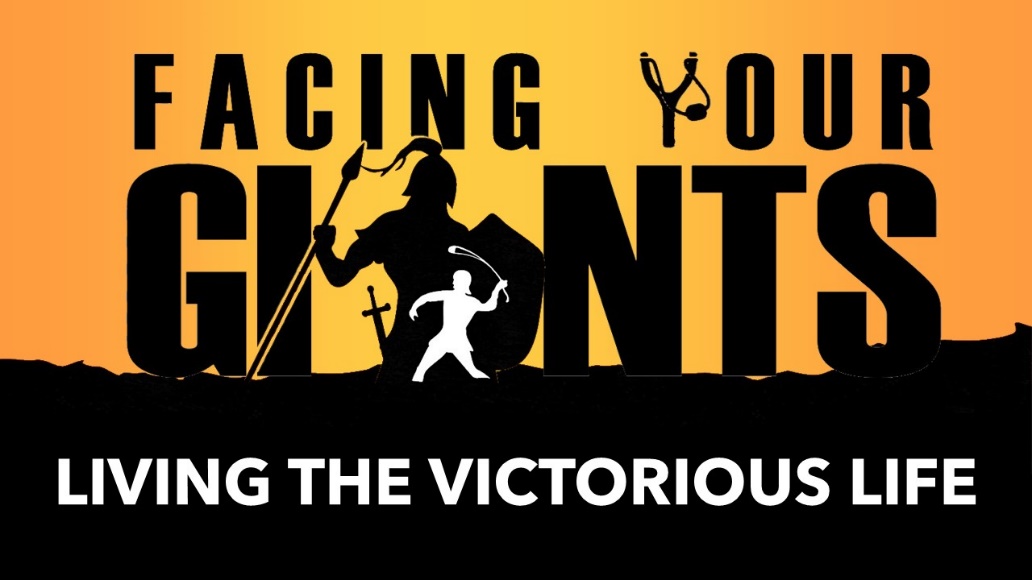 The __________________ between fact and Truth(Jesus speaking) “And you will know the truth, and the truth will set you free” (John 8:32)____________ not DavidThen David ran and stood over the Philistine, and took his sword and drew it out of its sheath and finished him, and cut off his head with it. When the Philistines saw that their champion was dead, they fled. Then the men of Israel and Judah rose up and shouted, and they pursued the Philistines as far as the valley, and to the gates of Ekron. And the Philistine dead lay along the way to Shaaraim, even to Gath and Ekron. Then the sons of Israel returned from their close pursuit of the Philistines, and plundered their camps. (1Sam 17:50-53)For by grace you have been saved through faith; and this is not of yourselves, it is the gift of God; not a result of works (Eph 2:8-9a)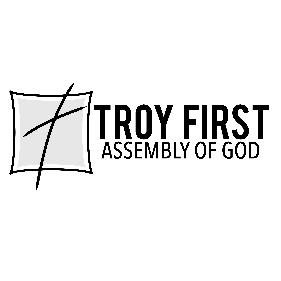 All scripture is from the New American Standard Version unless otherwise noted